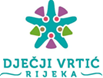 KLASA:  003-06/01-22/9UR.BROJ:2170/01-54-01-22-1Rijeka, 30.9.2022.Z A P I S N I K sa 9. sjednice Upravnog vijeća Dječjeg vrtića Rijeka održane 30. rujna 2022.g.Prijedlog Dnevnog reda:Usvajanje zapisnika sa sjednice održane 30.8.2022. godineDonošenje Godišnjeg plana i programa rada Dječjeg vrtića Rijeka za pedagošku 2022./2023. godinuDonošenje Kurikuluma Dječjeg vrtića Rijeka Donošenje odluke o raspisivanju natječaja za zasnivanje radnog odnosaZamolba za odobrenjem neplaćenog dopustaDonošenje odluke o imenovanju Povjerenstva za borbu protiv pušenjaRaznoDnevni red se jednoglasno usvaja.Usvajanje zapisnika sa sjednice održane 30.8.2022. godineZapisnik sa sjednice održane 30.8.2022. godine se jednoglasno usvaja.Donošenje Godišnjeg plana i programa rada Dječjeg vrtića Rijeka za pedagošku 2022./2023. godinuUpravno vijeće jednoglasno donosi sljedećuODLUKUo donošenju Godišnjeg plana i programa radaDječjeg vrtića Rijeka za pedagošku godinu 2022./2023. I.Donosi se Godišnji plan i program rada Dječjeg vrtića Rijeka za pedagošku godinu 2022./2023. II.Godišnji plan i program rada iz točke I. ove Odluke dostavlja se Ministarstvu znanosti i obrazovanja.III.Ova Odluka stupa na snagu danom donošenja.3. Donošenje Kurikuluma Dječjeg vrtića Rijeka za pedagošku 2021./2022. godinu Upravno vijeće jednoglasno donosi sljedećuO d l u k uDonosi se Kurikulum Dječjeg vrtića Rijeka za razdoblje od 5 godina.Kurikulum iz točke 1. ove odluke obuhvaća razdoblja za pedagoške godine 2022./2023, 2023./2024., 2024./2025., 2025./2026. i 2026./2027.4.	Donošenje odluke o raspisivanju natječaja za zasnivanje radnog odnosaUpravno vijeće jednoglasno je donijelo sljedeću O D L U K URaspisuje se natječaj za zasnivanje radnog odnosa na oglasnim pločama i mrežnim stranicama Zavoda za zapošljavanje, oglasnim pločama i mrežnoj stranici Ustanove za radna mjesta:Referent računovodstvenih poslova i obračuna plaća (1 izvršitelj na neodređeno puno radno vrijeme)Odgojitelj- 1 izvršitelj na neodređeno puno radno vrijeme- 6 izvršitelja na određeno puno radno vrijeme- u odgojnoj skupini ranog učenja engleskog jezika (1 izvršitelj na određeno puno radno vrijeme)-ponavlja seStručni suradnik- logoped (1 izvršitelj na neodređeno puno radno vrijeme)-ponavlja seZdravstveni voditelj (1 izvršitelj na neodređeno puno radno vrijeme) Kuhar (2 izvršitelja na određeno)Pomoćni kuhar (2 izvršitelja na određeno)Pomoćni radnik za njegu, skrb i pratnju djece (1 izvršitelj na neodređeno puno radno vrijeme) Spremač (2 izvršitelja na neodređeno)5.	Zamolba za odobrenjem neplaćenog dopustaRadnica    podnijela je zahtjev za korištenjem neplaćenog dopusta u razdoblju od 3.10.2022.g.,  u trajanju od godinu dana, a zbog osobnih potreba.Upravno vijeće jednoglasno donosi sljedećuODLUKUo odobrenju korištenja neplaćenog dopustaRadnici     zaposlenoj na radnom mjestu Odgojitelja  odobrava se korištenje neplaćenog dopusta u razdoblju od 3.10.2022. do 23.7.2023. Radnica je dužna vratiti se na posao nakon proteka razdoblja iz točke 1. ove odluke, u suprotnom, prestaje joj pravo po osnovi mirovanja radnog odnosa, odnosno, prestaje joj radni odnos.Radnica je dužna 24.7.2022. započeti sa radom u CPO Maestral, te prethodno kontaktirati voditeljicu CPO-a Maestral, u suprotnom, prestaje joj radni odnos.Za vrijeme korištenja neplaćenog dopusta radnici miruju prava i obveze iz radnog odnosa i u svezi s radnim odnosom.Napomena: imena radnika se temeljem propisa vezanih uz zaštitu osobnih podataka ne navode.6.	Donošenje odluke o imenovanju Povjerenstva za borbu protiv pušenjaUpravno vijeće jednoglasno donosi O D L U K Uo imenovanju Povjerenstva za borbu protiv pušenja1.	Za članove Povjerenstva za borbu protiv pušenja imenuju se:      1.   Darko Sambol      2.   Linda Kitak      3.   Milan Đujić2. 	Poslovi i zadaci povjerenstva utvrđeni su člankom 19. Pravilnika.Članovi povjerenstva između sebe biraju predsjednika.4.      Članovi povjerenstva odluke vezane uz donošenje prijedloga i mišljenja donose većinom glasova.5.       Članovi povjerenstva imenuju se na vrijeme od 3 (tri) godine i mogu biti ponovno imenovani.6.         Ova Odluka stupa na snagu danom donošenja.Zapisnik vodila                                                                         Predsjednica Upravnog vijeća
Irene Gregorović-Filipčić                                                                       Nadja Poropat